БЮЛЛЕТЕНЬ ТЕХНИЧЕСКОГО ОБСЛУЖИВАНИЯпереиздание №54/2007 31 января 2008[Страница HTML, доступная для печати] 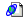 [Страница HTML, доступная для печати] Это переиздание заменяет все предыдущие варианты. Пожалуйста, уничтожьте все предыдущие издания. Обращайтесь только к электронной версии этого бюллетеня в FordEtis. В раздел "Инструкции по обслуживанию" добавлены сведения о Transit 2000.5.Действие измененийМодифицированные жгуты электропроводки двери задка устанавливаются при сборке автомобиля, начиная с 04.2007 г. (код изготовления 7E).Инструкции по обслуживаниюСм. "Краткое содержание".Жгут электропроводки задней двустворчатой двери - СнятиеЖгут электропроводки задней двустворчатой двери - УстановкаЭто переиздание заменяет все предыдущие варианты. Пожалуйста, уничтожьте все предыдущие издания. Обращайтесь только к электронной версии этого бюллетеня в FordEtis. В раздел "Инструкции по обслуживанию" добавлены сведения о Transit 2000.5.Действие измененийМодифицированные жгуты электропроводки двери задка устанавливаются при сборке автомобиля, начиная с 04.2007 г. (код изготовления 7E).Инструкции по обслуживаниюСм. "Краткое содержание".Жгут электропроводки задней двустворчатой двери - СнятиеЖгут электропроводки задней двустворчатой двери - Установка